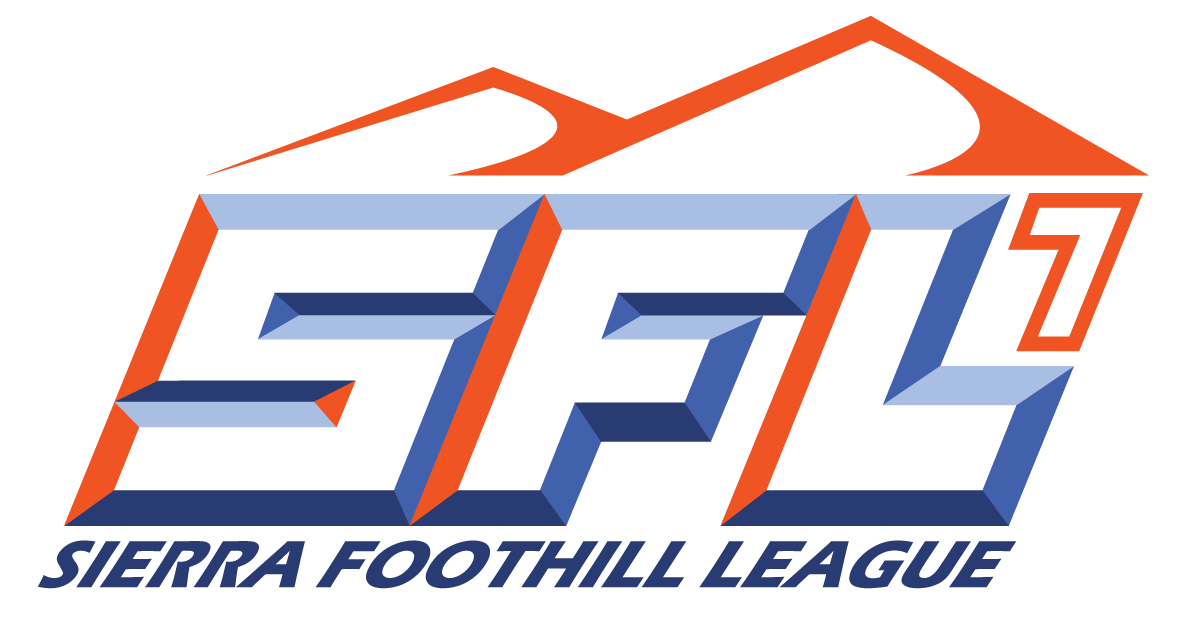 Sierra Foothill League2022 SFL Girls Tennis ScheduleStart Time: 3:30/4:00SFL League Tournaments: October 24th and 27thLeague Rep: Dale Eckenburg, Rocklin HS Practice Begins--August 1st1st Scrimmage---August 12th1st Contest---August 19thSit-Out Period Date---September 23rdLast Contest Individual--- October 28thLast Contest Team---October 27th1/8/2022Thursday, September 15thThursday, October 6th                Folsom at RocklinDel Oro at Whitney Oak Ridge at Granite BayRocklin at FolsomWhitney at Del OroGranite Bay at Oak RidgeTuesday, September 20thTuesday, October 11thWhitney at FolsomRocklin at Granite BayDel Oro at Oak RidgeFolsom at WhitneyGranite Bay at RocklinOak Ridge at Del Oro Thursday, September 22ndThursday, October 13thGranite Bay at FolsomWhitney at Oak RidgeRocklin at Del Oro           Folsom at Granite Bay           Oak Ridge at WhitneyDel Oro at RocklinTuesday, September 27thTuesday, October 18thFolsom at Del OroOak Ridge at RocklinGranite Bay at WhitneyDel Oro at FolsomRocklin at Oak RidgeWhitney at Granite BayThursday, September 29thThursday, October 20thOak Ridge at FolsomDel Oro at Granite BayWhitney at RocklinFolsom at Oak RidgeGranite Bay at Del OroRocklin at Whitney